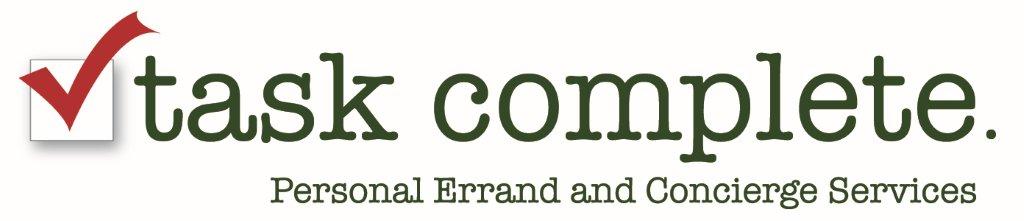 EMPLOYEE SERVICE LOGMonth __________________________ Year ____________Company Name:									Contact Name:Phone Number:									Email Address:Address:										Hourly/Time Rate:* 717-746- TASK * www.taskcomplete.com * Kelly@taskcomplete.com *Employee #Client #Date of ServiceType of Service UsedTime UsedHours AllocatedHours Over or UnderAmount OwedPayment Type